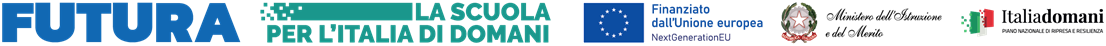 Allegato 2SCHEDA DI AUTOVALUTAZIONE PER LA SELEZIONE DI ESPERTO FORMATORENEI PERCORSI DI FORMAZIONE PER IL POTENZIAMENTO DELLE COMPETENZE LINGUISTICHE(in INGLESE) DEGLI STUDENTIPiano Nazionale di Ripresa e Resilienza – Missione 4: Istruzione e ricerca – Investimento 3.1. “Nuove competenze e nuovi linguaggi” - Competenze STEM e multilinguistiche nelle scuole statali (D.M. 65/2023) – Titolo Progetto “LEARNING BY STEM”.CNP: M4C1I3.1-2023-1143-P-28681CUP: C14D23001140006 (Autocertificazione ai sensi degli artt. 46 e 47 del D.P.R. n. 445/2000)COGNOME E NOME   ____________________________________________________________CANDIDATURA COME: ESPERTO FORMATORE PERCORSI DI POTENZIAMENTO DELLA LINGUA INGLESE:  classi 1^    classi 2^ (1° livello)    classi 2^ (2° livello)* I titoli dichiarati devono essere rinvenibili nel curriculum vitae allegato all’istanzaSCHEDA DI AUTOVALUTAZIONE PER LA SELEZIONE DI TUTORNEI PERCORSI DI FORMAZIONE PER IL POTENZIAMENTO DELLE COMPETENZE LINGUISTICHE(in INGLESE) DEGLI STUDENTIPiano Nazionale di Ripresa e Resilienza – Missione 4: Istruzione e ricerca – Investimento 3.1. “Nuove competenze e nuovi linguaggi” - Competenze STEM e multilinguistiche nelle scuole statali (D.M. 65/2023) – Titolo Progetto “LEARNING BY STEM”.CNP: M4C1I3.1-2023-1143-P-28681CUP: C14D23001140006 (Autocertificazione ai sensi degli artt. 46 e 47 del D.P.R. n. 445/2000)COGNOME E NOME   ____________________________________________________________CANDIDATURA COME: TUTOR PERCORSI DI POTENZIAMENTO DELLA LINGUA INGLESE:  classi 1^    classi 2^ (1° livello)    classi 2^ (2° livello)* I titoli dichiarati devono essere rinvenibili nel curriculum vitae allegato all’istanzaLuogo e data, __________________________________                                                       FIRMA	                                                                  _____________________________________TITOLIPUNTEGGIOmassimo 20 puntiPUNTEGGIO *a cura del CandidatoPUNTEGGIOa cura della CommissioneLaurea magistrale (o specialistica) in lingua e letteratura inglese REQUISITO MINIMO di accesso alla candidatura10 puntiUlteriore laurea rispetto alla prima5 puntiMaster di I o Il livello, corrispondenti a 60 CFU econ esame finale, corsi di perfezionamento o altri corsi post-laurea di durata non inferiore ad un anno1 punto per ogni titolo(max 3 punti)Dottorato di ricerca2 puntiESPERIENZE LAVORATIVEPUNTEGGIOmassimo 40 puntiAnzianità di servizio nella disciplina oggetto del corso3 punti per ogni anno di servizio effettivamente prestato (max 30 punti)Attività progettuali o corsi di recupero svolti nella disciplina oggetto del corso1 punto per ogni progetto (max 10 punti)PUNTEGGIO TOTALE massimo60 puntiTITOLIPUNTEGGIOmassimo 20 puntiPUNTEGGIO *a cura del CandidatoPUNTEGGIOa cura della CommissioneDiploma di scuola superiore REQUISITO MINIMO di accesso alla candidatura10 puntiLaurea triennale (indicare solo se non si possiede la laurea magistrale o specialistica)+5 puntiLaurea magistrale, o specialistica o vecchio ordinamento+10 puntiCERTIFICAZIONIPUNTEGGIOmassimo 10 puntiCertificazione linguistica in inglese di livello B2 10 puntiESPERIENZE LAVORATIVEPUNTEGGIOmassimo 30 puntiAnzianità di servizio 3 punti per ogni anno di servizio effettivamente prestato (max 30 punti)PUNTEGGIO TOTALE massimo60 punti